Доброго дня. Сегодня предлагаю лепить из пластилина по схеме собаку породы «Хаски». Цвета можно брать любые. Например, вместо серого -черный. Если хочется серый цвет, но его в наборе нет, то можно смешать кусок черного пластилина с кусочком белого пластилина. Следуем инструкции.  При соединении деталей между собой, не обязательно использовать зубочистки. Можно без них. Хаски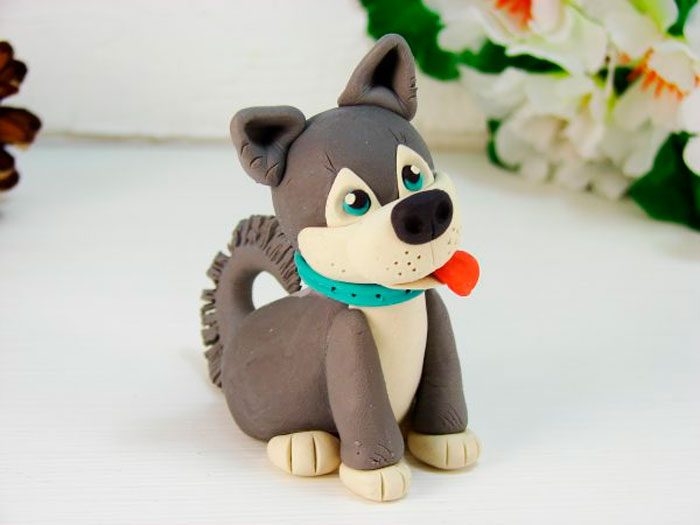 Вам понадобится: пластилин серого, белого, чёрного, голубого, красного и жёлтого цвета, зубочистка, стеки.Мастер-классСкатайте шарик из серого пластилина.Наметьте стеком 2 треугольника в верхней части шарика.
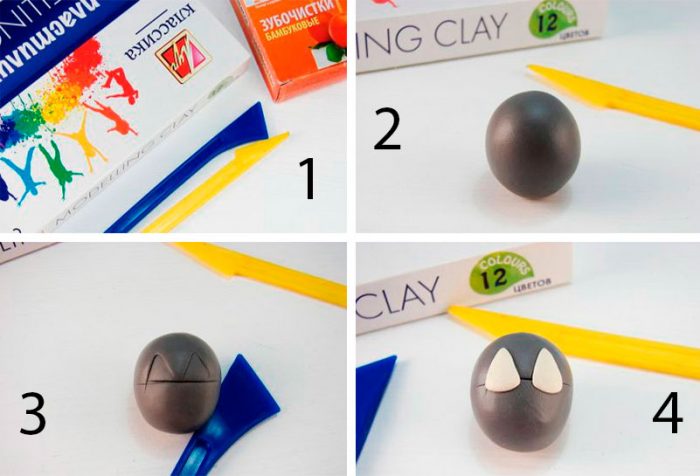 Прикрепите 2 плоских треугольника из белого пластилина.Покройте белым пластилином нижнюю часть шара.Скатайте продолговатый овал из белого пластилина и прикрепите в качестве мордочки.Скатайте носик из чёрного пластилина и прикрепите к мордочке.Слепите глазки из голубого, чёрного и белого пластилина и прикрепите их к белым треугольничкам.
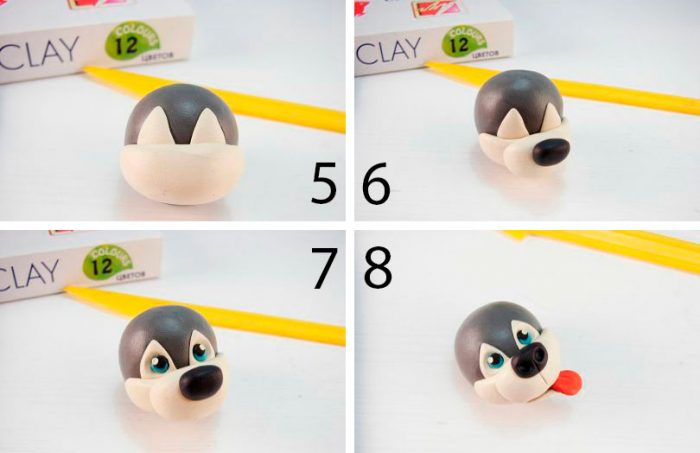 Слепите язычок из красного пластилина и закрепите его.Слепите нижнюю часть пасти из белого пластилина и прикрепите под язык.Слепите 2 треугольника из серого пластилина и прикрепите в качестве ушей.Проработайте черты мордочки стеком.Слепите из серого пластилина туловище, вставьте зубочистку и закрепите голову.
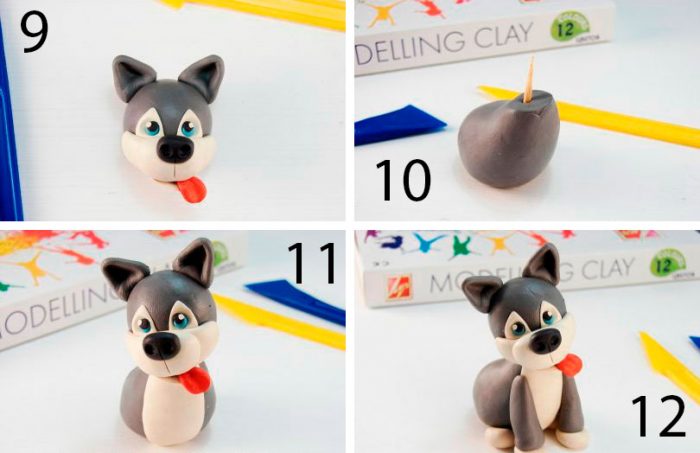 Покройте белым пластилином пузико собаки.Скатайте 2 колбаски из серого пластилина и прикрепите их в качестве передних лап.Слепите 4 лепёшки из белого пластилина и прикрепите их к лапкам, как показано на изображении.Скатайте колбаску из серого пластилина, слепите хвостик в форме полумесяца.Обработайте стеком хвостик, добавив пушистости, затем прикрепите его.
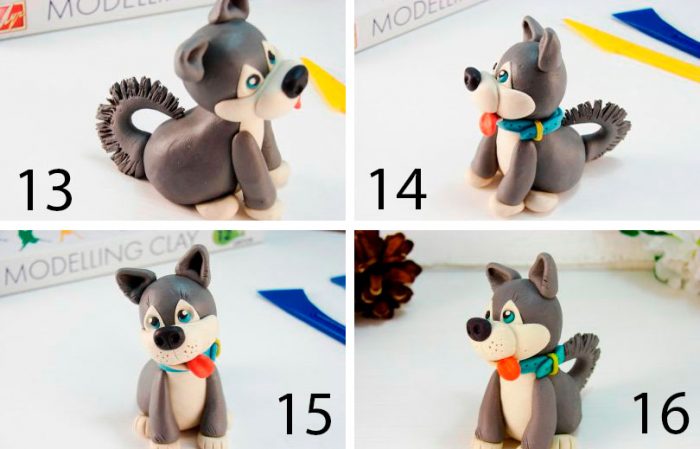 Слепите ошейник из голубого пластилина, а из желтого сделайте застёжку, затем проделайте отверстия зубочисткой.Прорисуйте стеком ушки, мордочку и лапы.Собака готова. 